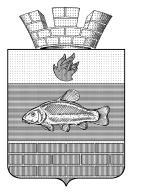 СОВЕТ ДЕПУТАТОВЛИНЁВСКОГО ГОРОДСКОГО ПОСЕЛЕНИЯ
ЖИРНОВСКОГО МУНИЦИПАЛЬНОГО РАЙОНА
ВОЛГОГРАДСКОЙ ОБЛАСТИ_____________________________________________________________________________РЕШЕНИЕот 10 декабря 2021 г                                                                                                             № 37/2О постановке на балансовый учет  муниципального имущества           В соответствии с Федеральным законом от 06.10.2003 года № 131 - ФЗ «Об общих принципах организации местного самоуправления в Российской Федерации», руководствуясь Уставом Линёвского городского поселения, на основании Выписок из Единого государственного реестра недвижимости об основных характеристиках и зарегистрированных правах на объект недвижимости, Совет Линёвского городского поселения Жирновского муниципального района Волгоградской областиРЕШИЛ:           1. Поставить на балансовый учет и внести в Реестр объектов муниципальной собственности Линёвского городского поселения земельные участки:№п/пНаименование имуществаАдрес места нахожденияКадастровый номерПлощадь(кв.м)Кадастровая стоимость(руб.)Земельный участок (для эксплуатации водопроводной сети)Волгоградская область, Жирновский район, р.п. Линёво, ул. Ленина34:07:070003:9507102299,4Земельный участок (для эксплуатации водопроводной сети)Волгоградская область, Жирновский район, р.п. Линёво, ул. Советская34:07:070003:95033689,82Земельный участок (для эксплуатации водопроводной сети)Волгоградская область, Жирновский район, р.п. Линёво, ул. Медведицкая34:07:070003:950261149,7Земельный участок (для эксплуатации водопроводной сети)Волгоградская область, Жирновский район, р.п. Линёво, ул. Разведчиков34:07:070003:95044919,76Земельный участок (для эксплуатации водопроводной сети)Волгоградская область, Жирновский район, р.п. Линёво, ул.Стадионная34:07:070003:95082459,88Земельный участок (для эксплуатации водопроводной сети)Волгоградская область, Жирновский район, р.п. Линёво, ул. Карла Маркса34:07:070003:950981839,52Земельный участок (для эксплуатации водопроводной сети)Волгоградская область, Жирновский район, р.п. Линёво, ул. Мира34:07:070003:95063689,82Земельный участок (для эксплуатации водопроводной сети)Волгоградская область, Жирновский район, р.п. Линёво, ул. Комсомольская34:07:070003:950571609,58Земельный участок (для эксплуатации здания подьёма)Волгоградская область, Жирновский район, р.п. Линёво, водозабор34:07:070003:695999495433,94Председатель Совета                                    Линёвского городского поселения	        городского поселения________________Н. П.  Боровикова                                Глава  ЛинёвскогоЛинёвского городского поселения	        городского поселения__________________Г.В. Лоскутов